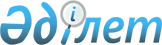 Екібастұз қалалық мәслихатының 2018 жылғы 25 желтоқсандағы "2019 - 2021 жылдарға арналған Екібастұз қалалық бюджеті туралы" № 322/37 шешіміне өзгерістер мен толықтырулар енгізу туралыПавлодар облысы Екібастұз қалалық мәслихатының 2019 жылғы 2 тамыздағы № 366/46 шешімі. Павлодар облысының Әділет департаментінде 2019 жылғы 7 тамызда № 6494 болып тіркелді
      Қазақстан Республикасының 2008 жылғы 4 желтоқсандағы Бюджет кодексінің 106-бабы 4-тармағына, Қазақстан Республикасының 2001 жылғы 23 қаңтардағы "Қазақстан Республикасындағы жергілікті мемлекеттік басқару және өзін-өзі басқару туралы" Заңының 6-бабы 1-тармағының 1) тармақшасына сәйкес, Екібастұз қалалық мәслихаты ШЕШІМ ҚАБЫЛДАДЫ:
      1. Екібастұз қалалық мәслихатының 2018 жылғы 25 желтоқсандағы "2019 - 2021 жылдарға арналған Екібастұз қалалық бюджеті туралы" № 322/37 шешіміне (Нормативтік құқықтық актілерді мемлекеттік тіркеу тізілімінде № 6195 болып тіркелген, 2019 жылғы 04 қаңтарда "Отарқа" және "Голос Экибастуза" газеттерінде жарияланған) келесі өзгерістер мен толықтырулар енгізілсін:
      1-тармақта:
      1) тармақшада:
      "25 576 449" деген сандар "28 285 327" деген сандарымен ауыстырылсын;
      "13 793 454" деген сандар "14 427 425" деген сандарымен ауыстырылсын;
      "147 881" деген сандар "147 406" деген сандарымен ауыстырылсын;
      "2 218 212" деген сандар "1 753 660" деген сандарымен ауыстырылсын;
      "9 416 902" деген сандар "11 956 836" деген сандарымен ауыстырылсын;
      2) тармақшада "25 486 833" деген сандар "28 195 711" деген сандарымен ауыстырылсын;
      3-тармақта:
      1) тармақшада "45,2" деген сандар "45" деген сандарымен ауыстырылсын;
      5-1-тармақ жаңа редакцияда жазылсын:
      "5-1. 2019 жылға арналған Екібастұз қалалық бюджетінде поселкелер бюджеттеріне жалпы 17 393 мың теңге сомада нысаналы ағымдағы трансферттер қарастырылсын, соның ішінде:
      Солнечный поселкесі:
      1 500 мың теңге – жазғы кезде көше-жол желілерін ұстауға;
      Шідерті поселкесі:
      440 мың теңге – № 11 "Қарлығаш" бөбекжай-бақшасының көлеңке қалқаларын ағымдағы жөндеуге;
      7 092 мың теңге – электр энергияны төлеуге;
      8 000 мың теңге – мәдениет нысандарының материалды-техникалық базасын нығайтуға;
      361 мың теңге – коммуналдық меншікке мүлік сатып алуға.";
      6-тармақ жаңа редакцияда жазылсын:
      "6. 2019 жылға арналған қалалық бюджетте поселкелер бюджетіне азаматтық қызметшілердің жекелеген санаттарының, мемлекеттік бюджет қаражаты есебінен ұсталатын ұйымдар қызметкерлерінің, қазыналық кәсіпорындар қызметкерлерінің жалақысын көтеруге республикалық бюджеттен берілетін нысаналы ағымдағы трансферттер 37 313 мың теңге сомада қарастырылсын.";
      6-1 тармақ келесі мазмұнмен толықтырылсын:
      "6-1. 2019 жылға Екібастұз қалалық бюджетте поселкелер бюджетіне мемлекеттік әкімшілік қызметшілердің жекелеген санаттарының жалақысын көтеруге республикалық бюджеттен берілетін нысаналы ағымдағы трансферттер 2 752 мың теңге сомада қарастырылсын.";
      6-2 тармақ келесі мазмұнмен толықтырылсын:
      "6-2. 2019 жылға Екібастұз қалалық бюджетте поселкелер бюджетіне көп балалы және аз қамтылған отбасылардан шыққан мектепке дейінгі ұйымдардың балаларын тамақтандыруға облыстық бюджеттен берілетін нысаналы ағымдағы трансферттер 4 596 мың теңге сомада қарастырылсын.".
      Көрсетілген шешімнің 1, 2, 5, 7-қосымшалары осы шешімнің 1, 2, 3, 4-қосымшаларына сәйкес жаңа редакцияда жазылсын.
      2. Осы шешімнің орындалуын бақылау Екібастұз қалалық мәслихатының экономика, бюджет және кәсіпкерлік жөніндегі тұрақты комиссиясына жүктелсін.
      3. Осы шешім 2019 жылғы 1 қаңтардан бастап қолданысқа енгізіледі. 2019 жылға арналған Екібастұз қалалық бюджеті
(өзгерістермен және толықтырулармен) 2020 жылға арналған Екібастұз қалалық бюджеті
(өзгерістермен және толықтырулармен) 2019 жылға арналған ауыл, ауылдық округтердің
бюджеттік бағдарламаларының тізбесі 2019 жылға арналған жоғары тұрған бюджеттерден бөлінген, нысаналы трансферттер
					© 2012. Қазақстан Республикасы Әділет министрлігінің «Қазақстан Республикасының Заңнама және құқықтық ақпарат институты» ШЖҚ РМК
				
      Сессия төрағасы

А. Бралина

      Қалалық мәслихат хатшысының

      міндетін атқарушы

Н. Арсютин
Екібастұз қалалық
мәслихатының 2019 жылғы "2"
тамыздағы № 366/46 шешіміне
1-қосымшаЕкібастұз қалалық
мәслихатының 2018
жылғы 25 желтоқсандағы
№ 322/37 шешіміне
1-қосымша
Санаты
Санаты
Санаты
Санаты
Сомасы (мың теңге)
Сыныбы
Сыныбы
Сыныбы
Сомасы (мың теңге)
Кішi сыныбы
Кішi сыныбы
Сомасы (мың теңге)
Атауы
Сомасы (мың теңге)
1
2
3
4
5
1. Кірістер
28 285 327
1
Салықтық түсімдер
14 427 425
01
Табыс салығы
3 065 180
2
Жеке табыс салығы
3 065 180
03
Әлеуметтік салық
2 045 211
1
Әлеуметтік салық
2 045 211
04
Меншiкке салынатын салықтар
7 718 875
1
Мүлікке салынатын салықтар
6 190 325
3
Жер салығы
1 075 634
4
Көлiк құралдарына салынатын салық
451 547
5
Бiрыңғай жер салығы
1 369
05
Тауарларға, жұмыстарға және қызметтерге салынатын iшкi салықтар
1 543 159
2
Акциздер
18 591
3
Табиғи және басқа да ресурстарды пайдаланғаны үшiн түсетiн түсiмдер
1 403 969
4
Кәсiпкерлiк және кәсiби қызметтi жүргiзгенi үшiн алынатын алымдар
109 149
5
Ойын бизнесіне салық
11 450
08
Заңдық маңызы бар әрекеттердi жасағаны және (немесе) оған уәкiлеттiгi бар мемлекеттiк органдар немесе лауазымды адамдар құжаттар бергенi үшiн алынатын міндеттi төлемдер
55 000
1
Мемлекеттiк баж
55 000
2
Салықтық емес түсімдер
147 406
01
Мемлекеттік меншiктен түсетiн кірістер
44 079
1
Мемлекеттік кәсіпорындардың таза кірісі бөлігінің түсімдері
1 159
4
Мемлекет меншігінде тұрған, заңды тұлғалардағы қатысу үлесіне кірістер
201
5
Мемлекет меншігіндегі мүлікті жалға беруден түсетін кірістер
28 548
7
Мемлекеттік бюджеттен берілген кредиттер бойынша сыйақылар
12 359
9
Мемлекет меншігінен түсетін басқа да кірістер
1 812
06
Басқа да салықтық емес түсiмдер
103 327
1
Басқа да салықтық емес түсiмдер
103 327
3
Негізгі капиталды сатудан түсетін түсімдер
1 753 660
01
Мемлекеттік мекемелерге бекітілген мемлекеттік мүлікті сату
1 691 322
1
Мемлекеттік мекемелерге бекітілген мемлекеттік мүлікті сату
1 691 322
03
Жердi және материалдық емес активтердi сату
62 338
1
Жердi сату
40 000
2
Материалдық емес активтердi сату
22 338
4
Трансферттердің түсімдері
11 956 836
01
Төмен тұрған мемлекеттiк басқару органдарынан трансферттер
2
3
Аудандық маңызы бар қалалардың, ауылдардың, кенттердің, ауылдық округтердің бюджеттерінен трансферттер
2
02
Мемлекеттік басқарудың жоғары тұрған органдарынан түсетін трансферттер
11 956 834
2
Облыстық бюджеттен түсетін трансферттер
11 956 834
Функционалдық топ
Функционалдық топ
Функционалдық топ
Функционалдық топ
Функционалдық топ
Сомасы (мың теңге)
Кiшi функция
Кiшi функция
Кiшi функция
Кiшi функция
Сомасы (мың теңге)
Бюджеттiк бағдарламалардың әкiмшiсi
Бюджеттiк бағдарламалардың әкiмшiсi
Бюджеттiк бағдарламалардың әкiмшiсi
Сомасы (мың теңге)
Бағдарлама
Бағдарлама
Сомасы (мың теңге)
Атауы
Сомасы (мың теңге)
1
2
3
4
5
6
2. Шығындар
28 195 711
01
Жалпы сипаттағы мемлекеттiк қызметтер
694 783
1
Мемлекеттiк басқарудың жалпы функцияларын орындайтын өкiлдi, атқарушы және басқа органдар
409 563
112
Аудан (облыстық маңызы бар қала) мәслихатының аппараты
34 838
001
Аудан (облыстық маңызы бар қала) мәслихатының қызметін қамтамасыз ету жөніндегі қызметтер
33 688
003
Мемлекеттік органның күрделі шығыстары
1 150
122
Аудан (облыстық маңызы бар қала) әкiмiнiң аппараты
209 679
001
Аудан (облыстық маңызы бар қала) әкiмiнiң қызметiн қамтамасыз ету жөніндегі қызметтер
190 995
003
Мемлекеттік органның күрделі шығыстары
11 231
113
Жергілікті бюджеттерден берілетін ағымдағы нысаналы трансферттер
7 453
123
Қаладағы аудан, аудандық маңызы бар қала, кент, ауыл, ауылдық округ әкімінің аппараты
165 046
001
Қаладағы аудан, аудандық маңызы бар қаланың, кент, ауыл, ауылдық округ әкімінің қызметін қамтамасыз ету жөніндегі қызметтер
163 691
022
Мемлекеттік органның күрделі шығыстары
1 355
2
Қаржылық қызмет
120 082
452
Ауданның (облыстық маңызы бар қаланың) қаржы бөлiмi
120 082
001
Ауданның (облыстық маңызы бар қаланың) бюджетін орындау және коммуналдық меншігін басқару саласындағы мемлекеттік саясатты іске асыру жөніндегі қызметтер
111 770
003
Салық салу мақсатында мүлiктi бағалауды жүргiзу
5 883
010
Жекешелендіру, коммуналдық меншікті басқару, жекешелендіруден кейінгі қызмет және осыған байланысты дауларды реттеу
2 429
5
Жоспарлау және статистикалық қызмет
41 188
453
Ауданның (облыстық маңызы бар қаланың) экономика және бюджеттік жоспарлау бөлiмi
41 188
001
Экономикалық саясатты, мемлекеттік жоспарлау жүйесін қалыптастыру және дамыту саласындағы мемлекеттік саясатты іске асыру жөніндегі қызметтер
41 188
9
Жалпы сипаттағы өзге де мемлекеттiк қызметтер
123 950
 458
Ауданның (облыстық маңызы бар қаланың) тұрғын 

үй-коммуналдық шаруашылығы, жолаушылар көлігі және автомобиль жолдары бөлімі
123 950
 001
Жергілікті деңгейде тұрғын үй-коммуналдық шаруашылығы, жолаушылар көлігі және автомобиль жолдары саласындағы мемлекеттік саясатты іске асыру жөніндегі қызметтер
121 200
067
Ведомстволық бағыныстағы мемлекеттік мекемелер мен ұйымдардың күрделі шығыстары
1 250
113
Жергілікті бюджеттерден берілетін ағымдағы нысаналы трансферттер
1 500
02
Қорғаныс
65 839
1
Әскери мұқтаждар
56 922
122
Аудан (облыстық маңызы бар қала) әкiмiнiң аппараты
56 922
005
Жалпыға бiрдей әскери мiндеттi атқару шеңберiндегi iс-шаралар
56 922
2
Төтенше жағдайлар жөнiндегi жұмыстарды ұйымдастыру
8 917
122
Аудан (облыстық маңызы бар қала) әкiмiнiң аппараты
8 917
007
Аудандық (қалалық) ауқымдағы дала өрттерінің, сондай-ақ мемлекеттік өртке қарсы қызмет органдары құрылмаған елдi мекендерде өрттердің алдын алу және оларды сөндіру жөніндегі іс-шаралар
8 917
03
Қоғамдық тәртiп, қауiпсiздiк, құқықтық, сот, қылмыстық-атқару қызметi
87 962
9
Қоғамдық тәртіп және қауіпсіздік саласындағы басқа да қызметтер
87 962
458
Ауданның (облыстық маңызы бар қаланың) тұрғын үй-коммуналдық шаруашылығы, жолаушылар көлiгi және автомобиль жолдары бөлiмi
61 170
021
Елдi мекендерде жол қозғалысы қауiпсiздiгін қамтамасыз ету
61 170
499
Ауданның (облыстық маңызы бар қаланың) азаматтық хал актілерін тіркеу бөлімі 
26 792
001
Жергілікті деңгейде азаматтық хал актілерін тіркеу саласындағы мемлекеттік саясатты іске асыру жөніндегі қызметтер
26 792
04
Бiлiм беру
10 773 824
1
Мектепке дейiнгi тәрбие және оқыту
2 396 693
464
Ауданның (облыстық маңызы бар қаланың) бiлiм бөлiмi
2 396 693
009
Мектепке дейінгі тәрбие мен оқыту ұйымдарының қызметін қамтамасыз ету
1 877 540
040
Мектепке дейінгі білім беру ұйымдарында мемлекеттік білім беру тапсырысын іске асыруға
519 153
2
Бастауыш, негізгі орта және жалпы орта білім беру
7 898 599
123
Қаладағы аудан, аудандық маңызы бар қала, кент, ауыл, ауылдық округ әкімінің аппараты
6 270
005
Ауылдық жерлерде балаларды мектепке дейiн тегiн алып баруды және керi алып келудi ұйымдастыру
6 270
464
Ауданның (облыстық маңызы бар қаланың) бiлiм бөлiмi
6 809 942
003
Жалпы бiлiм беру
6 414 688
006
Балаларға қосымша білім беру
395 254
465
Ауданның (облыстық маңызы бар қаланың) дене шынықтыру және спорт бөлімі
519 128
017
Балалар мен жасөспірімдерге спорт бойынша қосымша білім беру
519 128
467
Ауданның (облыстық маңызы бар қаланың) құрылыс бөлімі
563 259
024
Бастауыш, негізгі орта және жалпы орта білім беру объектілерін салу және реконструкциялау
563 259
9
Бiлiм беру саласындағы өзге де қызметтер
478 532
464
Ауданның (облыстық маңызы бар қаланың) бiлiм бөлiмi
478 532
001
Жергілікті деңгейде білім беру саласындағы мемлекеттік саясатты іске асыру жөніндегі қызметтер
75 789
005
Ауданның (облыстық маңызы бар қаланың) мемлекеттiк бiлiм беру мекемелері үшiн оқулықтар мен оқу-әдiстемелiк кешендерді сатып алу және жеткiзу
172 374
007
Аудандық (қалалық) ауқымдағы мектеп олимпиадаларын және мектептен тыс іс-шараларды өткiзу
4 055
015
Жетім баланы (жетім балаларды) және ата-аналарының қамқорынсыз қалған баланы (балаларды) күтіп-ұстауға қамқоршыларға (қорғаншыларға) ай сайынға ақшалай қаражат төлемі
72 938
022
Жетім баланы (жетім балаларды) және ата-анасының қамқорлығынсыз қалған баланы (балаларды) асырап алғаны үшін Қазақстан азаматтарына біржолғы ақша қаражатын төлеуге арналған төлемдер
1 704
023
Әдістемелік жұмыс
13 612
067
Ведомстволық бағыныстағы мемлекеттік мекемелер мен ұйымдардың күрделі шығыстары
133 024
113
Жергілікті бюджеттерден берілетін ағымдағы нысаналы трансферттер
5 036
05
Денсаулық сақтау
532
9
Денсаулық сақтау саласындағы өзге де қызметтер
532
123
Қаладағы аудан, аудандық маңызы бар қала, кент, ауыл, ауылдық округ әкімінің аппараты
532
002
Шұғыл жағдайларда сырқаты ауыр адамдарды дәрігерлік көмек көрсететін ең жақын денсаулық сақтау ұйымына дейін жеткізуді ұйымдастыру
532
06
Әлеуметтiк көмек және әлеуметтiк қамсыздандыру
1 233 865
1
Әлеуметтiк қамсыздандыру
261 031
451
Ауданның (облыстық маңызы бар қаланың) жұмыспен қамту және әлеуметтік бағдарламалар бөлімі
250 189
005
Мемлекеттік атаулы әлеуметтік көмек
250 189
464
Ауданның (облыстық маңызы бар қаланың) білім бөлімі
10 842
030
Патронат тәрбиешілерге берілген баланы (балаларды) асырап бағу
10 842
2
Әлеуметтiк көмек
780 735
123
Қаладағы аудан, аудандық маңызы бар қала, кент, ауыл, ауылдық округ әкімінің аппараты
2 516
003
Мұқтаж азаматтарға үйiнде әлеуметтiк көмек көрсету
2 516
451
Ауданның (облыстық маңызы бар қаланың) жұмыспен қамту және әлеуметтік бағдарламалар бөлімі
778 219
002
Жұмыспен қамту бағдарламасы
319 782
004
Ауылдық жерлерде тұратын денсаулық сақтау, білім беру, әлеуметтік қамтамасыз ету, мәдениет, спорт және ветеринар мамандарына отын сатып алуға Қазақстан Республикасының заңнамасына сәйкес әлеуметтік көмек көрсету
5 732
006
Тұрғын үйге көмек көрсету
20 688
007
Жергілікті өкілетті органдардың шешімі бойынша мұқтаж азаматтардың жекелеген топтарына әлеуметтік көмек
159 913
010
Үйден тәрбиеленіп оқытылатын мүгедек балаларды материалдық қамтамасыз ету
4 848
013
Белгіленген тұрғылықты жері жоқ тұлғаларды әлеуметтік бейімдеу
55 664
014
Мұқтаж азаматтарға үйде әлеуметтiк көмек көрсету
90 237
017
Оңалтудың жеке бағдарламасына сәйкес мұқтаж мүгедектерді міндетті гигиеналық құралдармен қамтамасыз ету, қозғалуға қиындығы бар бірінші топтағы мүгедектерге жеке көмекшінің және есту бойынша мүгедектерге қолмен көрсететін тіл маманының қызметтерін ұсыну
71 241
023
Жұмыспен қамту орталықтарының қызметін қамтамасыз ету
50 114
9
Әлеуметтiк көмек және әлеуметтiк қамтамасыз ету салаларындағы өзге де қызметтер
192 099
451
Ауданның (облыстық маңызы бар қаланың) жұмыспен қамту және әлеуметтік бағдарламалар бөлімі
192 099
001
Жергілікті деңгейде халық үшін әлеуметтік бағдарламаларды жұмыспен қамтуды қамтамасыз етуді іске асыру саласындағы мемлекеттік саясатты іске асыру жөніндегі қызметтер
61 814
011
Жәрдемақыларды және басқа да әлеуметтік төлемдерді есептеу, төлеу мен жеткізу бойынша қызметтерге ақы төлеу
10 397
050
Қазақстан Республикасында мүгедектердің құқықтарын қамтамасыз етуге және өмір сүру сапасын жақсарту
27 920
054
Үкіметтік емес ұйымдарда мемлекеттік әлеуметтік тапсырысты орналастыру
71 968
094
Әлеуметтік көмек ретінде тұрғын үй сертификаттарын беру 
20 000
07
Тұрғын үй-коммуналдық шаруашылық
4 250 651
1
Тұрғын үй шаруашылығы
1 781 936
458
Ауданның (облыстық маңызы бар қаланың) тұрғын үй-коммуналдық шаруашылығы, жолаушылар көлiгi және автомобиль жолдары бөлiмi
81 730
003
Мемлекеттік тұрғын үй қорын сақтауды ұйымдастыру
67 362
004
Азаматтардың жекелеген санаттарын тұрғын үймен қамтамасыз ету
13 738
049
Көп пәтерлі тұрғын үйлерде энергетикалық аудит жүргізу
630
467
Ауданның (облыстық маңызы бар қаланың) құрылыс бөлімі
1 651 275
003
Коммуналдық тұрғын үй қорының тұрғын үйін жобалау және (немесе) салу, реконструкциялау
191 025
004
Инженерлік-коммуникациялық инфрақұрылымды жобалау, дамыту және (немесе) жайластыру
1 460 250
479
Ауданның (облыстық маңызы бар қаланың) тұрғын үй инспекциясы бөлімі
48 931
001
Жергілікті деңгейде тұрғын үй қоры саласындағы мемлекеттік саясатты іске асыру жөніндегі қызметтер
48 931
2
Коммуналдық шаруашылық
1 866 674
123
Қаладағы аудан, аудандық маңызы бар қала, кент, ауыл, ауылдық округ әкімінің аппараты
24 138
014
Елдi мекендердi сумен жабдықтауды ұйымдастыру
24 138
458
Ауданның (облыстық маңызы бар қаланың) тұрғын үй-коммуналдық шаруашылығы, жолаушылар көлiгi және автомобиль жолдары бөлiмi
11 230
026
Ауданның (облыстық маңызы бар қаланың) коммуналдық меншігіндегі жылу жүйелерін қолдануды ұйымдастыру
11 230
467
Ауданның (облыстық маңызы бар қаланың) құрылыс бөлімі
1 831 306
006
Сумен жабдықтау және су бұру жүйесін дамыту
512 688
007
Қаланы және елді мекендерді абаттандыруды дамыту
24 109
058
Елді мекендердегі сумен жабдықтау және су бұру жүйелерін дамыту
1 294 509
3
Елді мекендерді көркейту
602 041
123
Қаладағы аудан, аудандық маңызы бар қала, кент, ауыл, ауылдық округ әкімінің аппараты 
15 826
008
Елді мекендердегі көшелерді жарықтандыру
15 826
458
Ауданның (облыстық маңызы бар қаланың) тұрғын үй-коммуналдық шаруашылығы, жолаушылар көлiгi және автомобиль жолдары бөлiмi
586 215
015
Елдi мекендердегі көшелердi жарықтандыру
208 051
016
Елдi мекендердiң санитариясын қамтамасыз ету
146 108
017
Жерлеу орындарын ұстау және туыстары жоқ адамдарды жерлеу
7 531
018
Елдi мекендердi абаттандыру және көгалдандыру
224 525
08
Мәдениет, спорт, туризм және ақпараттық кеңiстiк
824 056
1
Мәдениет саласындағы қызмет
296 267
455
Ауданның (облыстық маңызы бар қаланың) мәдениет және тілдерді дамыту бөлімі
296 267
003
Мәдени-демалыс жұмысын қолдау
296 267
2
Спорт
284 816
465
Ауданның (облыстық маңызы бар қаланың) дене шынықтыру және спорт бөлімі
284 816
001
Жергілікті деңгейде дене шынықтыру және спорт саласындағы мемлекеттік саясатты іске асыру жөніндегі қызметтер
23 323
005
Ұлттық және бұқаралық спорт түрлерін дамыту
156 580
006
Аудандық (облыстық маңызы бар қалалық) деңгейде спорттық жарыстар өткiзу
17 655
007
Әртүрлi спорт түрлерi бойынша аудан (облыстық маңызы бар қала) құрама командаларының мүшелерiн дайындау және олардың облыстық спорт жарыстарына қатысуы
7 338
032
Ведомстволық бағыныстағы мемлекеттік мекемелер мен ұйымдардың күрделі шығыстары
79 920
3
Ақпараттық кеңiстiк
141 645
455
Ауданның (облыстық маңызы бар қаланың) мәдениет және тілдерді дамыту бөлімі
106 516
006
Аудандық (қалалық) кiтапханалардың жұмыс iстеуi
102 216
007
Мемлекеттiк тiлдi және Қазақстан халқының басқа да тiлдерін дамыту
4 300
456
Ауданның (облыстық маңызы бар қаланың) ішкі саясат бөлімі
35 129
002
Мемлекеттік ақпараттық саясат жүргізу жөніндегі қызметтер
35 129
9
Мәдениет, спорт, туризм және ақпараттық кеңiстiктi ұйымдастыру жөнiндегi өзге де қызметтер
101 328
455
Ауданның (облыстық маңызы бар қаланың) мәдениет және тілдерді дамыту бөлімі
31 643
001
Жергілікті деңгейде тілдерді және мәдениетті дамыту саласындағы мемлекеттік саясатты іске асыру жөніндегі қызметтер
20 389
032
Ведомстволық бағыныстағы мемлекеттік мекемелермен ұйымдардың күрделі шығыстары
3 254
113
Жергілікті бюджеттерден берілетін ағымдағы нысаналы трансферттер
8 000
456
Ауданның (облыстық маңызы бар қаланың) ішкі саясат бөлімі
69 685
001
Жергілікті деңгейде ақпарат, мемлекеттілікті нығайту және азаматтардың әлеуметтік сенімділігін қалыптастыру саласында мемлекеттік саясатты іске асыру жөніндегі қызметтер
28 392
003
Жастар саясаты саласында іс-шараларды iске асыру
41 293
10
Ауыл, су, орман, балық шаруашылығы, ерекше қорғалатын табиғи аумақтар, қоршаған ортаны және жануарлар дүниесін қорғау, жер қатынастары
185 147
1
Ауыл шаруашылығы
123 151
462
Ауданның (облыстық маңызы бар қаланың) ауыл шаруашылығы бөлімі
22 957
001
Жергілікті деңгейде ауыл шаруашылығы саласындағы мемлекеттік саясатты іске асыру жөніндегі қызметтер
22 957
473
Ауданның (облыстық маңызы бар қаланың) ветеринариябөлімі 
100 194
001
Жергілікті деңгейде ветеринария саласындағы мемлекеттік саясатты іске асыру жөніндегі қызметтер
23 967
005
Мал көмінділерінің (биотермиялық шұңқырлардың) жұмыс істеуін қамтамасыз ету
12 637
007
Қаңғыбас иттер мен мысықтарды аулауды және жоюды ұйымдастыру
3 780
011
Эпизоотияға қарсы іс-шаралар жүргізу
56 606
047
Жануарлардың саулығы мен адамның денсаулығына қауіп төндіретін, алып қоймай залалсыздандырылған (зарарсыздандырылған) және қайта өңделген жануарлардың, жануарлардан алынатын өнімдер мен шикізаттың құнын иелеріне өтеу
3 204
6
Жер қатынастары
57 533
463
Ауданның (облыстық маңызы бар қаланың) жер қатынастары бөлiмi
57 533
001
Аудан (облыстық маңызы бар қала) аумағында жер қатынастарын реттеу саласындағы мемлекеттік саясатты іске асыру жөніндегі қызметтер
51 307
006
Аудандардың, облыстық маңызы бар, аудандық маңызы бар қалалардың, кенттердiң, ауылдардың, ауылдық округтердiң шекарасын белгiлеу кезiнде жүргiзiлетiн жерге орналастыру
6 000
007
Мемлекеттік органның күрделі шығыстары
226
9
Ауыл, су, орман, балық шаруашылығы, қоршаған ортаны қорғау және жер қатынастары саласындағы басқа да қызметтер
4 463
453
Ауданның (облыстық маңызы бар қаланың) экономика және бюджеттік жоспарлау бөлiмi
4 463
099
Мамандарға әлеуметтік қолдау көрсету жөніндегі шараларды іске асыру
4 463
11
Өнеркәсіп, сәулет, қала құрылысы және құрылыс қызметі
60 857
2
Сәулет, қала құрылысы және құрылыс қызметі
60 857
467
Ауданның (облыстық маңызы бар қаланың) құрылыс бөлімі
36 696
001
Жергілікті деңгейде құрылыс саласындағы мемлекеттік саясатты іске асыру жөніндегі қызметтер
36 361
017
Мемлекеттік органның күрделі шығыстары
335
468
Ауданның (облыстық маңызы бар қаланың) сәулет және қала құрылысы бөлімі
24 161
001
Жергілікті деңгейде сәулет және қала құрылысы саласындағы мемлекеттік саясатты іске асыру жөніндегі қызметтер
24 161
12
Көлiк және коммуникация
4 519 440
1
Автомобиль көлiгi
4 347 194
123
Қаладағы аудан, аудандық маңызы бар қала, кент, ауыл, ауылдық округ әкімінің аппараты 
7 639
013
Аудандық маңызы бар қалаларда, кенттерде, ауылдарда, ауылдық округтерде автомобиль жолдарының жұмыс істеуін қамтамасыз ету
7 639
458
Ауданның (облыстық маңызы бар қаланың) тұрғын үй-коммуналдық шаруашылығы, жолаушылар көлiгi және автомобиль жолдары бөлiмi
4 339 555
022
Көлік инфрақұрылымын дамыту
5 000
023
Автомобиль жолдарының жұмыс iстеуiн қамтамасыз ету
738 183
045
Аудандық маңызы бар автомобиль жолдарын және елді мекендердің көшелерін күрделі және орташа жөндеу
2 000
051
Көлiк инфрақұрылымының басым жобаларын іске асыру
3 594 372
9
Көлiк және коммуникациялар саласындағы өзге де қызметтер
172 246
458
Ауданның (облыстық маңызы бар қаланың) тұрғын үй-коммуналдық шаруашылығы, жолаушылар көлiгi және автомобиль жолдары бөлiмi
172 246
024
Кентiшiлiк (қалаiшiлiк), қала маңындағы ауданiшiлiк қоғамдық жолаушылар тасымалдарын ұйымдастыру
172 246
13
Басқалар
925 629
3
Кәсiпкерлiк қызметтi қолдау және бәсекелестікті қорғау
24 808
469
Ауданның (облыстық маңызы бар қаланың) кәсіпкерлік бөлімі
24 808
001
Жергілікті деңгейде кәсіпкерлікті дамыту саласындағы мемлекеттік саясатты іске асыру жөніндегі қызметтер
24 808
9
Басқалар
900 821
123
Қаладағы аудан, аудандық маңызы бар қала, кент, ауыл, ауылдық округ әкімінің аппараты
8 521
040
Өңірлерді дамытудың 2020 жылға дейінгі бағдарламасы шеңберінде өңірлерді экономикалық дамытуға жәрдемдесу бойынша шараларды іске асыру
8 521
452
Ауданның (облыстық маңызы бар қаланың) қаржы бөлiмi
131 788
012
Ауданның (облыстық маңызы бар қаланың) жергілікті атқарушы органының резерві
91 723
026
Аудандық маңызы бар қала, ауыл, кент, ауылдық округ бюджеттеріне азаматтық қызметшілердің жекелеген санаттарының, мемлекеттік бюджет қаражаты есебінен ұсталатын ұйымдар қызметкерлерінің, қазыналық кәсіпорындар қызметкерлерінің жалақысын көтеруге берілетін ағымдағы нысаналы трансферттер
37 313
066
Аудандық маңызы бар қала, ауыл, кент, ауылдық округ бюджеттеріне мемлекеттік әкімшілік қызметшілердің жекелеген санаттарының жалақысын көтеруге берілетін ағымдағы нысаналы трансферттер
2 752
458
Ауданның (облыстық маңызы бар қаланың) тұрғын үй-коммуналдық шаруашылығы, жолаушылар көлiгi және автомобиль жолдары бөлiмi
337 714
085
Шағын және моноқалаларда бюджеттік инвестициялық жобаларды іске асыру
333 333
096
Мемлекеттік-жекешелік әріптестік жобалар бойынша мемлекеттік міндеттемелерді орындау
4 381
467
Ауданның (облыстық маңызы бар қаланың) құрылыс бөлімі
422 798
085
Шағын және моноқалаларда бюджеттік инвестициялық жобаларды іске асыру
422 798
14
Борышқа қызмет көрсету
16 391
1
Борышқа қызмет көрсету
16 391
452
Ауданның (облыстық маңызы бар қаланың) қаржы бөлiмi
16 391
013
Жергілікті атқарушы органдардың облыстық бюджеттен қарыздар бойынша сыйақылар мен өзге де төлемдерді төлеу бойынша борышына қызмет көрсету
16 391
15
Трансферттер
4 556 735
1
Трансферттер
4 556 735
452
Ауданның (облыстық маңызы бар қаланың) қаржы бөлiмi
4 556 735
006
Пайдаланылмаған (толық пайдаланылмаған) нысаналы трансферттерді қайтару
545
007
Бюджеттік алып қоюлар
3 916 338
024
Заңнаманың өзгертуіне байланысты жоғары тұрған бюджеттің шығындарын өтеуге төменгі тұрған бюджеттен ағымдағы нысаналы трансферттер
442 846
038
Субвенциялар
172 731
051
Жергілікті өзін-өзі басқару органдарына берілетін трансферттер
24 275
3. Таза бюджеттік кредиттеу
41 843
Бюджеттік кредиттер
306 848
07
Тұрғын үй-коммуналдық шаруашылық
268 973
1
Тұрғын үй шаруашылығы
268 973
458
Ауданның (облыстық маңызы бар қаланың) тұрғын үй-коммуналдық шаруашылығы, жолаушылар көлiгi және автомобиль жолдары бөлiмi
268 973
053
Жылумен жабдықтау, сумен жабдықтау және су бұру жүйелерін реконструкция және құрылыс үшін кредит беру
268 973
10
Ауыл, су, орман, балық шаруашылығы, ерекше қорғалатын табиғи аумақтар, қоршаған ортаны және жануарлар дүниесін қорғау, жер қатынастары
37 875
9
Ауыл, су, орман, балық шаруашылығы, қоршаған ортаны қорғау және жер қатынастары саласындағы басқа да қызметтер
37 875
453
Ауданның (облыстық маңызы бар қаланың) экономика және бюджеттік жоспарлау бөлiмi
37 875
006
Мамандарды әлеуметтік қолдау шараларын іске асыру үшін бюджеттік кредиттер
37 875
5
Бюджеттік кредиттерді өтеу
265 005
01
Бюджеттік кредиттерді өтеу
265 005
1
Мемлекеттік бюджеттен берілген бюджеттік кредиттерді өтеу
265 005
4. Қаржы активтерімен операциялар бойынша сальдо
-49 210
Қаржы активтерiн сатып алу
0
6
Мемлекеттің қаржы активтерін сатудан түсетін түсімдер
49 210
01
Мемлекеттің қаржы активтерін сатудан түсетін түсімдер
49 210
1
Қаржы активтерiн ел ішінде сатудан түсетін түсімдер
49 210
5. Бюджет тапшылығы (профициті)
96 983
6. Бюджет тапшылығын қаржыландыру (профицитін пайдалану)
-96 983
7
Қарыздар түсімдері
306 848
01
Мемлекеттік ішкі қарыздар
306 848
2
Қарыз алу келісім-шарттары
306 848
16
Қарыздарды өтеу
1 391 142
1
Қарыздарды өтеу
1 391 142
452
Ауданның (облыстық маңызы бар қаланың) қаржы бөлімі
1 391 142
008
Жергілікті атқарушы органның жоғары тұрған бюджет алдындағы борышын өтеу
1 314 991
021
Жергілікті бюджеттен бөлінген пайдаланылмаған бюджеттік кредиттерді қайтару
76 151
8
Бюджет қаражаттарының пайдаланылатын қалдықтары
987 311
01
Бюджет қаражаттарының қалдықтары
987 311
1
Бюджет қаражаттарының бос қалдықтары
987 311Екібастұз қалалық
мәслихатының 2019 жылғы "2"
тамыздағы № 366/46 шешіміне
2-қосымшаЕкібастұз қалалық
мәслихатының 2018
жылғы 25 желтоқсандағы
№ 322/37 шешіміне
2-қосымша
Санаты
Санаты
Санаты
Санаты
Сомасы (мың теңге)
Сыныбы
Сыныбы
Сыныбы
Сомасы (мың теңге)
Кішi сыныбы
Кішi сыныбы
Сомасы (мың теңге)
Атауы
Сомасы (мың теңге)
1
2
3
4
5
1. Кірістер
25 162 622
1
Салықтық түсімдер
20 269 103
01
Табыс салығы
6 265 170
2
Жеке табыс салығы
6 265 170
03
Әлеуметтік салық
4 870 977
1
Әлеуметтік салық
4 870 977
04
Меншiкке салынатын салықтар
7 527 030
1
Мүлікке салынатын салықтар
6 126 738
3
Жер салығы
993 371
4
Көлiк құралдарына салынатын салық
405 497
5
Бiрыңғай жер салығы
1 424
05
Тауарларға, жұмыстарға және қызметтерге салынатын iшкi салықтар
1 548 726
2
Акциздер
19 334
3
Табиғи және басқа да ресурстарды пайдаланғаны үшiн түсетiн түсiмдер
1 403 969
4
Кәсiпкерлiк және кәсiби қызметтi жүргiзгенi үшiн алынатын алымдар
113 515
5
Ойын бизнесіне салық
11 908
08
Заңдық маңызы бар әрекеттердi жасағаны және (немесе) оған уәкiлеттiгi бар мемлекеттiк органдар немесе лауазымды адамдар құжаттар бергенi үшiн алынатын міндеттi төлемдер
57 200
1
Мемлекеттiк баж
57 200
2
Салықтық емес түсімдер
73 704
01
Мемлекеттік меншiктен түсетiн кірістер
44 897
1
Мемлекеттік кәсіпорындардың таза кірісі бөлігінің түсімдері
362
4
Мемлекет меншігінде тұрған, заңды тұлғалардағы қатысу үлесіне кірістер
1 105
5
Мемлекет меншігіндегі мүлікті жалға беруден түсетін кірістер
24 884
7
Мемлекеттік бюджеттен берілген кредиттер бойынша сыйақылар
16 662
9
Мемлекет меншігінен түсетін басқа да кірістер
1 884
06
Басқа да салықтық емес түсiмдер
28 807
1
Басқа да салықтық емес түсiмдер
28 807
3
Негізгі капиталды сатудан түсетін түсімдер
1 710 868
01
Мемлекеттік мекемелерге бекітілген мемлекеттік мүлікті сату
1 660 868
1
Мемлекеттік мекемелерге бекітілген мемлекеттік мүлікті сату
1 660 868
03
Жердi және материалдық емес активтердi сату
50 000
1
Жердi сату
40 000
2
Материалдық емес активтердi сату
10 000
4
Трансферттердің түсімдері 
3 108 947
02
Мемлекеттік басқарудың жоғары тұрған органдарынан түсетін трансферттер
3 108 947
2
Облыстық бюджеттен түсетін трансферттер
3 108 947
Функционалдық топ
Функционалдық топ
Функционалдық топ
Функционалдық топ
Функционалдық топ
Сомасы (мың теңге)
Кiшi функция
Кiшi функция
Кiшi функция
Кiшi функция
Сомасы (мың теңге)
Бюджеттiк бағдарламалардың әкiмшiсi
Бюджеттiк бағдарламалардың әкiмшiсi
Бюджеттiк бағдарламалардың әкiмшiсi
Сомасы (мың теңге)
Бағдарлама
Бағдарлама
Сомасы (мың теңге)
Атауы
Сомасы (мың теңге)
1
2
3
4
5
6
2. Шығындар
21 480 753
01
Жалпы сипаттағы мемлекеттiк қызметтер
563 057
1
Мемлекеттiк басқарудың жалпы функцияларын орындайтын өкiлдi, атқарушы және басқа органдар
336 353
112
Аудан (облыстық маңызы бар қала) мәслихатының аппараты
28 974
001
Аудан (облыстық маңызы бар қала) мәслихатының қызметін қамтамасыз ету жөніндегі қызметтер
28 974
122
Аудан (облыстық маңызы бар қала) әкiмiнiң аппараты
167 484
001
Аудан (облыстық маңызы бар қала) әкiмiнiң қызметiн қамтамасыз ету жөніндегі қызметтер
167 484
123
Қаладағы аудан, аудандық маңызы бар қала, кент, ауыл, ауылдық округ әкімінің аппараты
139 895
001
Қаладағы аудан, аудандық маңызы бар қаланың, кент, ауыл, ауылдық округ әкімінің қызметін қамтамасыз ету жөніндегі қызметтер
139 895
2
Қаржылық қызмет
109 520
452
Ауданның (облыстық маңызы бар қаланың) қаржы бөлiмi
109 520
001
Ауданның (облыстық маңызы бар қаланың) бюджетін орындау және коммуналдық меншігін басқару саласындағы мемлекеттік саясатты іске асыру жөніндегі қызметтер
101 208
003
Салық салу мақсатында мүлiктi бағалауды жүргiзу
5 883
010
Жекешелендіру, коммуналдық меншікті басқару, жекешелендіруден кейінгі қызмет және осыған байланысты дауларды реттеу
2 429
5
Жоспарлау және статистикалық қызмет
38 872
453
Ауданның (облыстық маңызы бар қаланың) экономика және бюджеттік жоспарлау бөлiмi
38 872
001
Экономикалық саясатты, мемлекеттік жоспарлау жүйесін қалыптастыру және дамыту саласындағы мемлекеттік саясатты іске асыру жөніндегі қызметтер
38 872
9
Жалпы сипаттағы өзге де мемлекеттiк қызметтер
78 312
458
Ауданның (облыстық маңызы бар қаланың) тұрғын үй-коммуналдық шаруашылығы, жолаушылар көлігі және автомобиль жолдары бөлімі
78 312
001
Жергілікті деңгейде тұрғын үй-коммуналдық шаруашылығы, жолаушылар көлігі және автомобиль жолдары саласындағы мемлекеттік саясатты іске асыру жөніндегі қызметтер
78 312
02
Қорғаныс
57 627
1
Әскери мұқтаждар
48 750
122
Аудан (облыстық маңызы бар қала) әкiмiнiң аппараты
48 750
005
Жалпыға бiрдей әскери мiндеттi атқару шеңберiндегi iс-шаралар
48 750
2
Төтенше жағдайлар жөнiндегi жұмыстарды ұйымдастыру
8 877
122
Аудан (облыстық маңызы бар қала) әкiмiнiң аппараты
8 877
007
Аудандық (қалалық) ауқымдағы дала өрттерінің, сондай-ақ мемлекеттік өртке қарсы қызмет органдары құрылмаған елдi мекендерде өрттердің алдын алу және оларды сөндіру жөніндегі іс-шаралар
8 877
03
Қоғамдық тәртiп, қауiпсiздiк, құқықтық, сот, қылмыстық-атқару қызметi
69 222
9
Қоғамдық тәртіп және қауіпсіздік саласындағы басқа да қызметтер
69 222
458
Ауданның (облыстық маңызы бар қаланың) тұрғын үй-коммуналдық шаруашылығы, жолаушылар көлiгi және автомобиль жолдары бөлiмi
45 789
021
Елдi мекендерде жол қозғалысы қауiпсiздiгін қамтамасыз ету
45 789
499
Ауданның (облыстық маңызы бар қаланың) азаматтық хал актілерін тіркеу бөлімі
23 433
001
Жергілікті деңгейде азаматтық хал актілерін тіркеу саласындағы мемлекеттік саясатты іске асыру жөніндегі қызметтер
23 433
04
Бiлiм беру
8 321 704
1
Мектепке дейiнгi тәрбие және оқыту
2 066 487
464
Ауданның (облыстық маңызы бар қаланың) бiлiм бөлiмi
2 066 487
009
Мектепке дейінгі тәрбие мен оқыту ұйымдарының қызметін қамтамасыз ету
1 615 747
040
Мектепке дейінгі білім беру ұйымдарында мемлекеттік білім беру тапсырысын іске асыруға
450 740
2
Бастауыш, негізгі орта және жалпы орта білім беру
5 952 137
123
Қаладағы аудан, аудандық маңызы бар қала, кент, ауыл, ауылдық округ әкімінің аппараты
5 759
005
Ауылдық жерлерде балаларды мектепке дейiн тегiн алып баруды және керi алып келудi ұйымдастыру
5 759
464
Ауданның (облыстық маңызы бар қаланың) бiлiм бөлiмi
5 467 768
003
Жалпы бiлiм беру
5 097 013
006
Балаларға қосымша білім беру
370 755
465
Ауданның (облыстық маңызы бар қаланың) дене шынықтыру және спорт бөлімі
478 610
017
Балалар мен жасөспірімдерге спорт бойынша қосымша білім беру
478 610
9
Бiлiм беру саласындағы өзге де қызметтер
303 080
464
Ауданның (облыстық маңызы бар қаланың) бiлiм бөлiмi
303 080
001
Жергілікті деңгейде білім беру саласындағы мемлекеттік саясатты іске асыру жөніндегі қызметтер
46 973
005
Ауданның (облыстық маңызы бар қаланың) мемлекеттiк бiлiм беру мекемелері үшiн оқулықтар мен оқу-әдiстемелiк кешендерді сатып алу және жеткiзу
160 000
007
Аудандық (қалалық) ауқымдағы мектеп олимпиадаларын және мектептен тыс іс-шараларды өткiзу
4 055
015
Жетім баланы (жетім балаларды) және ата-аналарының қамқорынсыз қалған баланы (балаларды) күтіп-ұстауға қамқоршыларға (қорғаншыларға) ай сайынға ақшалай қаражат төлемі
75 480
022
Жетім баланы (жетім балаларды) және ата-анасының қамқорлығынсыз қалған баланы (балаларды) асырап алғаны үшін Қазақстан азаматтарына біржолғы ақша қаражатын төлеуге арналған төлемдер
3 528
023
Әдістемелік жұмыс
13 044
05
Денсаулық сақтау
556
9
Денсаулық сақтау саласындағы өзге де қызметтер
556
123
Қаладағы аудан, аудандық маңызы бар қала, кент, ауыл, ауылдық округ әкімінің аппараты
556
002
Шұғыл жағдайларда сырқаты ауыр адамдарды дәрігерлік көмек көрсететін ең жақын денсаулық сақтау ұйымына дейін жеткізуді ұйымдастыру
556
06
Әлеуметтiк көмек және әлеуметтiк қамсыздандыру
650 448
1
Әлеуметтiк қамсыздандыру
32 191
451
Ауданның (облыстық маңызы бар қаланың) жұмыспен қамту және әлеуметтік бағдарламалар бөлімі
22 429
005
Мемлекеттік атаулы әлеуметтік көмек
22 429
464
Ауданның (облыстық маңызы бар қаланың) білім бөлімі
9 762
030
Патронат тәрбиешілерге берілген баланы (балаларды) асырап бағу
9 762
2
Әлеуметтiк көмек
545 898
123
Қаладағы аудан, аудандық маңызы бар қала, кент, ауыл, ауылдық округ әкімінің аппараты
2 260
003
Мұқтаж азаматтарға үйiнде әлеуметтiк көмек көрсету
2 260
451
Ауданның (облыстық маңызы бар қаланың) жұмыспен қамту және әлеуметтік бағдарламалар бөлімі
543 638
002
Жұмыспен қамту бағдарламасы
86 789
004
Ауылдық жерлерде тұратын денсаулық сақтау, білім беру, әлеуметтік қамтамасыз ету, мәдениет, спорт және ветеринар мамандарына отын сатып алуға Қазақстан Республикасының заңнамасына сәйкес әлеуметтік көмек көрсету
5 932
006
Тұрғын үйге көмек көрсету
26 688
007
Жергілікті өкілетті органдардың шешімі бойынша мұқтаж азаматтардың жекелеген топтарына әлеуметтік көмек
161 549
010
Үйден тәрбиеленіп оқытылатын мүгедек балаларды материалдық қамтамасыз ету
5 017
013
Белгіленген тұрғылықты жері жоқ тұлғаларды әлеуметтік бейімдеу
55 975
014
Мұқтаж азаматтарға үйде әлеуметтiк көмек көрсету
84 300
017
Оңалтудың жеке бағдарламасына сәйкес мұқтаж мүгедектерді міндетті гигиеналық құралдармен қамтамасыз ету, қозғалуға қиындығы бар бірінші топтағы мүгедектерге жеке көмекшінің және есту бойынша мүгедектерге қолмен көрсететін тіл маманының қызметтерін ұсыну
86 593
023
Жұмыспен қамту орталықтарының қызметін қамтамасыз ету
30 795
9
Әлеуметтiк көмек және әлеуметтiк қамтамасыз ету салаларындағы өзге де қызметтер
72 359
451
Ауданның (облыстық маңызы бар қаланың) жұмыспен қамту және әлеуметтік бағдарламалар бөлімі
72 359
001
Жергілікті деңгейде халық үшін әлеуметтік бағдарламаларды жұмыспен қамтуды қамтамасыз етуді іске асыру саласындағы мемлекеттік саясатты іске асыру жөніндегі қызметтер
56 247
011
Жәрдемақыларды және басқа да әлеуметтік төлемдерді есептеу, төлеу мен жеткізу бойынша қызметтерге ақы төлеу
2 889
054
Үкіметтік емес ұйымдарда мемлекеттік әлеуметтік тапсырысты орналастыру
13 223
07
Тұрғын үй-коммуналдық шаруашылық
3 366 513
1
Тұрғын үй шаруашылығы
2 692 122
458
Ауданның (облыстық маңызы бар қаланың) тұрғын үй-коммуналдық шаруашылығы, жолаушылар көлiгi және автомобиль жолдары бөлiмi
132 102
003
Мемлекеттік тұрғын үй қорын сақтауды ұйымдастыру
132 102
467
Ауданның (облыстық маңызы бар қаланың) құрылыс бөлімі
2 520 471
003
Коммуналдық тұрғын үй қорының тұрғын үйін жобалау және (немесе) салу, реконструкциялау
2 245 386
004
Инженерлік-коммуникациялық инфрақұрылымды жобалау, дамыту және (немесе) жайластыру
275 085
479
Ауданның (облыстық маңызы бар қаланың) тұрғын үй инспекциясы бөлімі
39 549
001
Жергілікті деңгейде тұрғын үй қоры саласындағы мемлекеттік саясатты іске асыру жөніндегі қызметтер
39 549
2
Коммуналдық шаруашылық
211 215
123
Қаладағы аудан, аудандық маңызы бар қала, кент, ауыл, ауылдық округ әкімінің аппараты
18 907
014
Елдi мекендердi сумен жабдықтауды ұйымдастыру
18 907
467
Ауданның (облыстық маңызы бар қаланың) құрылыс бөлімі
192 308
006
Сумен жабдықтау және су бұру жүйесін дамыту
127 018
058
Елді мекендердегі сумен жабдықтау және су бұру жүйелерін дамыту
65 290
3
Елдімекендерді көркейту
463 176
123
Қаладағы аудан, аудандық маңызы бар қала, кент, ауыл, ауылдық округ әкімінің аппараты
16 439
008
Елді мекендердегі көшелерді жарықтандыру
16 439
458
Ауданның (облыстық маңызы бар қаланың) тұрғын үй-коммуналдық шаруашылығы, жолаушылар көлiгi және автомобиль жолдары бөлiмi
446 737
015
Елдi мекендердегі көшелердi жарықтандыру
215 751
016
Елдi мекендердiң санитариясын қамтамасыз ету
94 778
017
Жерлеу орындарын ұстау және туыстары жоқ адамдарды жерлеу
11 203
018
Елдi мекендердi абаттандыру және көгалдандыру
125 005
08
Мәдениет, спорт, туризм және ақпараттық кеңiстiк
508 985
1
Мәдениет саласындағы қызмет
214 270
455
Ауданның (облыстық маңызы бар қаланың) мәдениет және тілдерді дамыту бөлімі
214 270
003
Мәдени-демалыс жұмысын қолдау
214 270
2
Спорт
51 045
465
Ауданның (облыстық маңызы бар қаланың) дене шынықтыру және спорт бөлімі
51 045
001
Жергілікті деңгейде дене шынықтыру және спорт саласындағы мемлекеттік саясатты іске асыру жөніндегі қызметтер
20 011
005
Ұлттық және бұқаралық спорт түрлерін дамыту
7 312
006
Аудандық (облыстық маңызы бар қалалық) деңгейде спорттық жарыстар өткiзу
16 117
007
Әртүрлi спорт түрлерi бойынша аудан (облыстық маңызы бар қала) құрама командаларының мүшелерiн дайындау және олардың облыстық спорт жарыстарына қатысуы
7 605
3
Ақпараттық кеңiстiк
164 076
455
Ауданның (облыстық маңызы бар қаланың) мәдениет және тілдерді дамыту бөлімі
100 455
006
Аудандық (қалалық) кiтапханалардың жұмыс iстеуi
92 566
007
Мемлекеттiк тiлдi және Қазақстан халқының басқа да тiлдерін дамыту
7 889
456
Ауданның (облыстық маңызы бар қаланың) ішкі саясат бөлімі
63 621
002
Мемлекеттік ақпараттық саясат жүргізу жөніндегі қызметтер
63 621
9
Мәдениет, спорт, туризм және ақпараттық кеңiстiктi ұйымдастыру жөнiндегi өзге де қызметтер
79 594
455
Ауданның (облыстық маңызы бар қаланың) мәдениет және тілдерді дамыту бөлімі
17 528
001
Жергілікті деңгейде тілдерді және мәдениетті дамыту саласындағы мемлекеттік саясатты іске асыру жөніндегі қызметтер
17 528
456
Ауданның (облыстық маңызы бар қаланың) ішкі саясат бөлімі
62 066
001
Жергілікті деңгейде ақпарат, мемлекеттілікті нығайту және азаматтардың әлеуметтік сенімділігін қалыптастыру саласында мемлекеттік саясатты іске асыру жөніндегі қызметтер
27 491
003
Жастар саясаты саласында іс-шараларды iске асыру
34 575
10
Ауыл, су, орман, балық шаруашылығы, ерекше қорғалатын табиғи аумақтар, қоршаған ортаны және жануарлар дүниесін қорғау, жер қатынастары
146 110
1
Ауыл шаруашылығы
99 986
462
Ауданның (облыстық маңызы бар қаланың) ауыл шаруашылығы бөлімі
20 240
001
Жергілікті деңгейде ауыл шаруашылығы саласындағы мемлекеттік саясатты іске асыру жөніндегі қызметтер
20 240
473
Ауданның (облыстық маңызы бар қаланың) ветеринариябөлімі
79 746
001
Жергілікті деңгейде ветеринария саласындағы мемлекеттік саясатты іске асыру жөніндегі қызметтер
21 758
005
Мал көмінділерінің (биотермиялық шұңқырлардың) жұмыс істеуін қамтамасыз ету
12 637
007
Қаңғыбас иттер мен мысықтарды аулауды және жоюды ұйымдастыру
3 780
011
Эпизоотияға қарсы іс-шаралар жүргізу
41 571
6
Жер қатынастары
40 009
463
Ауданның (облыстық маңызы бар қаланың) жер қатынастары бөлiмi
40 009
001
Аудан (облыстық маңызы бар қала) аумағында жер қатынастарын реттеу саласындағы мемлекеттік саясатты іске асыру жөніндегі қызметтер
40 009
9
Ауыл, су, орман, балық шаруашылығы, қоршаған ортаны қорғау және жер қатынастары саласындағы басқа да қызметтер
6 115
453
Ауданның (облыстық маңызы бар қаланың) экономика және бюджеттік жоспарлау бөлiмi
6 115
099
Мамандарға әлеуметтік қолдау көрсету жөніндегі шараларды іске асыру
6 115
11
Өнеркәсіп, сәулет, қала құрылысы және құрылыс қызметі
52 546
2
Сәулет, қала құрылысы және құрылыс қызметі
52 546
467
Ауданның (облыстық маңызы бар қаланың) құрылыс бөлімі
30 040
001
Жергілікті деңгейде құрылыс саласындағы мемлекеттік саясатты іске асыру жөніндегі қызметтер
30 040
468
Ауданның (облыстық маңызы бар қаланың) сәулет және қала құрылысы бөлімі
22 506
001
Жергілікті деңгейде сәулет және қала құрылысы саласындағы мемлекеттік саясатты іске асыру жөніндегі қызметтер
22 506
12
Көлiк және коммуникация
462 202
1
Автомобиль көлiгi
358 036
123
Қаладағы аудан, аудандық маңызы бар қала, кент, ауыл, ауылдық округ әкімінің аппараты 
7 846
013
Аудандық маңызы бар қалаларда, кенттерде, ауылдарда, ауылдық округтерде автомобиль жолдарының жұмыс істеуін қамтамасыз ету
7 846
458
Ауданның (облыстық маңызы бар қаланың) тұрғын үй-коммуналдық шаруашылығы, жолаушылар көлiгi және автомобиль жолдары бөлiмi
350 190
023
Автомобиль жолдарының жұмыс iстеуiн қамтамасыз ету
350 190
9
Көлiк және коммуникациялар саласындағы өзге де қызметтер
104 166
458
Ауданның (облыстық маңызы бар қаланың) тұрғын үй-коммуналдық шаруашылығы, жолаушылар көлiгi және автомобиль жолдары бөлiмi
104 166
024
Кентiшiлiк (қалаiшiлiк), қала маңындағы ауданiшiлiк қоғамдық жолаушылар тасымалдарын ұйымдастыру
104 166
13
Басқалар
3 145 355
3
Кәсiпкерлiк қызметтi қолдау және бәсекелестікті қорғау
23 368
469
Ауданның (облыстық маңызы бар қаланың) кәсіпкерлік бөлімі
23 368
001
Жергілікті деңгейде кәсіпкерлікті дамыту саласындағы мемлекеттік саясатты іске асыру жөніндегі қызметтер
23 368
9
Басқалар
3 121 987
452
Ауданның (облыстық маңызы бар қаланың) қаржы бөлiмi
8 681
012
Ауданның (облыстық маңызы бар қаланың) жергілікті атқарушы органының резерві
8 681
453
Ауданның (облыстық маңызы бар қаланың) экономика және бюджеттік жоспарлау бөлiмi
2 712 160
007
Жаңа бастамаларға арналған шығыстар
2 712 160
458
Ауданның (облыстық маңызы бар қаланың) тұрғын үй-коммуналдық шаруашылығы, жолаушылар көлiгi және автомобиль жолдары бөлiмi
219 424
085
Шағын және моноқалаларда бюджеттік инвестициялық жобаларды іске асыру
214 446
096
Мемлекеттік-жекешелік әріптестік жобалар бойынша мемлекеттік міндеттемелерді орындау
4 978
467
Ауданның (облыстық маңызы бар қаланың) құрылыс бөлімі
181 722
085
Шағын және моноқалаларда бюджеттік инвестициялық жобаларды іске асыру
181 722
14
Борышқа қызмет көрсету
16 662
1
Борышқа қызмет көрсету
16 662
452
Ауданның (облыстық маңызы бар қаланың) қаржы бөлiмi
16 662
013
Жергілікті атқарушы органдардың облыстық бюджеттен қарыздар бойынша сыйақылар мен өзге де төлемдерді төлеу бойынша борышына қызмет көрсету
16 662
15
Трансферттер
4 119 766
1
Трансферттер
4 119 766
452
Ауданның (облыстық маңызы бар қаланың) қаржы бөлiмi
4 119 766
007
Бюджеттік алып қоюлар
3 916 338
038
Субвенциялар
179 153
051
Жергілікті өзін-өзі басқару органдарына берілетін трансферттер
24 275
3. Таза бюджеттік кредиттеу
-5 004
Бюджеттік кредиттер
0
5
Бюджеттік кредиттерді өтеу
5 004
01
Бюджеттік кредиттерді өтеу
5 004
1
Мемлекеттік бюджеттен берілген бюджеттік кредиттерді өтеу
5 004
4. Қаржы активтерімен операциялар бойынша сальдо
-350
Қаржы активтерiн сатып алу
0
6
Мемлекеттің қаржы активтерін сатудан түсетін түсімдер
350
01
Мемлекеттің қаржы активтерін сатудан түсетін түсімдер
350
1
Қаржы активтерiн ел ішінде сатудан түсетін түсімдер
350
5. Бюджет тапшылығы (профициті)
3 687 223
6. Бюджет тапшылығын қаржыландыру (профицитін пайдалану)
-3 687 223
7
Қарыздар түсімдері
0
01
Мемлекеттік ішкі қарыздар
0
2
Қарыз алу келісім-шарттары
0
16
Қарыздарды өтеу
3 687 223
1
Қарыздарды өтеу
3 687 223
452
Ауданның (облыстық маңызы бар қаланың) қаржы бөлімі
3 687 223
008
Жергілікті атқарушы органның жоғары тұрған бюджет алдындағы борышын өтеу
3 687 223Екібастұз қалалық
мәслихатының 2019 жылғы "2"
тамыздағы № 366/46 шешіміне
3-қосымшаЕкібастұз қалалық
мәслихатының 2018
жылғы 25 желтоқсандағы
№ 322/37 шешіміне
5-қосымша
Функционалдық топ
Функционалдық топ
Функционалдық топ
Функционалдық топ
Функционалдық топ
Кiшi функция
Кiшi функция
Кiшi функция
Кiшi функция
Бюджеттiк бағдарламалардың әкiмшiсi
Бюджеттiк бағдарламалардың әкiмшiсi
Бюджеттiк бағдарламалардың әкiмшiсi
Бағдарлама
Бағдарлама
Атауы
1
2
3
4
5
Ақкөл ауылдық округі
01
Жалпы сипаттағы мемлекеттiк қызметтер
1
Мемлекеттiк басқарудың жалпы функцияларын орындайтын өкiлдi, атқарушы және басқа органдар
123
Қаладағы аудан, аудандық маңызы бар қала, кент, ауыл, ауылдық округ әкімінің аппараты
001
Қаладағы аудан, аудандық маңызы бар қаланың, кент, ауыл, ауылдық округ әкімінің қызметін қамтамасыз ету жөніндегі қызметтер
04
Бiлiм беру
2
Бастауыш, негізгі орта және жалпы орта білім беру
123
Қаладағы аудан, аудандық маңызы бар қала, кент, ауыл, ауылдық округ әкімінің аппараты
005
Ауылдық жерлерде балаларды мектепке дейiн тегiн алып баруды және керi алып келудi ұйымдастыру
06
Әлеуметтiк көмек және әлеуметтiк қамсыздандыру
2
Әлеуметтiк көмек
123
Қаладағы аудан, аудандық маңызы бар қала, кент, ауыл, ауылдық округ әкімінің аппараты
003
Мұқтаж азаматтарға үйiнде әлеуметтiк көмек көрсету
07
Тұрғын үй-коммуналдық шаруашылық
2
Коммуналдық шаруашылық
123
Қаладағы аудан, аудандық маңызы бар қала, кент, ауыл, ауылдық округ әкімінің аппараты
014
Елдi мекендердi сумен жабдықтауды ұйымдастыру
3
Елдi мекендердi көркейту
123
Қаладағы аудан, аудандық маңызы бар қала, кент, ауыл, ауылдық округ әкімінің аппараты 
008
Елді мекендердегі көшелерді жарықтандыру
12
Көлiк және коммуникация
1
Автомобиль көлiгi
123
Қаладағы аудан, аудандық маңызы бар қала, кент, ауыл, ауылдық округ әкімінің аппараты
013
Аудандық маңызы бар қалаларда, кенттерде, ауылдарда, ауылдық округтерде автомобиль жолдарының жұмыс істеуін қамтамасыз ету
13
Басқалар
9
Басқалар
123
Қаладағы аудан, аудандық маңызы бар қала, кент, ауыл, ауылдық округ әкімінің аппараты
040
Өңірлерді дамытудың 2020 жылға дейінгі бағдарламасы шеңберінде өңірлерді экономикалық дамытуға жәрдемдесу бойынша шараларды іске асыру
Бәйет ауылдық округі
01
Жалпы сипаттағы мемлекеттiк қызметтер
1
Мемлекеттiк басқарудың жалпы функцияларын орындайтын өкiлдi, атқарушы және басқа органдар
123
Қаладағы аудан, аудандық маңызы бар қала, кент, ауыл, ауылдық округ әкімінің аппараты
001
Қаладағы аудан, аудандық маңызы бар қаланың, кент, ауыл, ауылдық округ әкімінің қызметін қамтамасыз ету жөніндегі қызметтер
06
Әлеуметтiк көмек және әлеуметтiк қамсыздандыру
2
Әлеуметтiк көмек
123
Қаладағы аудан, аудандық маңызы бар қала, кент, ауыл, ауылдық округ әкімінің аппараты
003
Мұқтаж азаматтарға үйiнде әлеуметтiк көмек көрсету
07
Тұрғын үй-коммуналдық шаруашылық
2
Коммуналдық шаруашылық
123
Қаладағы аудан, аудандық маңызы бар қала, кент, ауыл, ауылдық округ әкімінің аппараты
014
Елдi мекендердi сумен жабдықтауды ұйымдастыру
3
Елдi мекендердi көркейту
123
Қаладағы аудан, аудандық маңызы бар қала, кент, ауыл, ауылдық округ әкімінің аппараты
008
Елді мекендердегі көшелерді жарықтандыру
12
Көлiк және коммуникация
1
Автомобиль көлiгi
123
Қаладағы аудан, аудандық маңызы бар қала, кент, ауыл, ауылдық округ әкімінің аппараты
013
Аудандық маңызы бар қалаларда, кенттерде, ауылдарда, ауылдық округтерде автомобиль жолдарының жұмыс істеуін қамтамасыз ету
13
Басқалар
9
Басқалар
123
Қаладағы аудан, аудандық маңызы бар қала, кент, ауыл, ауылдық округ әкімінің аппараты
040
Өңірлерді дамытудың 2020 жылға дейінгі бағдарламасы шеңберінде өңірлерді экономикалық дамытуға жәрдемдесу бойынша шараларды іске асыру
Темiржол ауылдық округі
01
Жалпы сипаттағы мемлекеттiк қызметтер
1
Мемлекеттiк басқарудың жалпы функцияларын орындайтын өкiлдi, атқарушы және басқа органдар
123
Қаладағы аудан, аудандық маңызы бар қала, кент, ауыл, ауылдық округ әкімінің аппараты
001
Қаладағы аудан, аудандық маңызы бар қаланың, кент, ауыл, ауылдық округ әкімінің қызметін қамтамасыз ету жөніндегі қызметтер
04
Бiлiм беру
2
Бастауыш, негізгі орта және жалпы орта білім беру
123
Қаладағы аудан, аудандық маңызы бар қала, кент, ауыл, ауылдық округ әкімінің аппараты 
005
Ауылдық жерлерде балаларды мектепке дейiн тегiн алып баруды және керi алып келудi ұйымдастыру
07
Тұрғын үй-коммуналдық шаруашылық
3
Елдi мекендердi көркейту
123
Қаладағы аудан, аудандық маңызы бар қала, кент, ауыл, ауылдық округ әкімінің аппараты
008
Елді мекендердегі көшелерді жарықтандыру
12
Көлiк және коммуникация
1
Автомобиль көлiгi
123
Қаладағы аудан, аудандық маңызы бар қала, кент, ауыл, ауылдық округ әкімінің аппараты
013
Аудандық маңызы бар қалаларда, кенттерде, ауылдарда, ауылдық округтерде автомобиль жолдарының жұмыс істеуін қамтамасыз ету
13
Басқалар
9
Басқалар
123
Қаладағы аудан, аудандық маңызы бар қала, кент, ауыл, ауылдық округ әкімінің аппараты
040
Өңірлерді дамытудың 2020 жылға дейінгі бағдарламасы шеңберінде өңірлерді экономикалық дамытуға жәрдемдесу бойынша шараларды іске асыру
Академик Әлкей Марғұлан атындағы ауыл
01
Жалпы сипаттағы мемлекеттiк қызметтер
1
Мемлекеттiк басқарудың жалпы функцияларын орындайтын өкiлдi, атқарушы және басқа органдар
123
Қаладағы аудан, аудандық маңызы бар қала, кент, ауыл, ауылдық округ әкімінің аппараты
001
Қаладағы аудан, аудандық маңызы бар қаланың, кент, ауыл, ауылдық округ әкімінің қызметін қамтамасыз ету жөніндегі қызметтер
05
Денсаулық сақтау
9
Денсаулық сақтау саласындағы өзге де қызметтер
123
Қаладағы аудан, аудандық маңызы бар қала, кент, ауыл, ауылдық округ әкімінің аппараты
002
Шұғыл жағдайларда сырқаты ауыр адамдарды дәрігерлік көмек көрсететін ең жақын денсаулық сақтау ұйымына дейін жеткізуді ұйымдастыру
06
Әлеуметтiк көмек және әлеуметтiк қамсыздандыру
2
Әлеуметтiк көмек
123
Қаладағы аудан, аудандық маңызы бар қала, кент, ауыл, ауылдық округ әкімінің аппараты
003
Мұқтаж азаматтарға үйiнде әлеуметтiк көмек көрсету
07
Тұрғын үй-коммуналдық шаруашылық
2
Коммуналдық шаруашылық
123
Қаладағы аудан, аудандық маңызы бар қала, кент, ауыл, ауылдық округ әкімінің аппараты
014
Елдi мекендердi сумен жабдықтауды ұйымдастыру
3
Елдi мекендердi көркейту
123
Қаладағы аудан, аудандық маңызы бар қала, кент, ауыл, ауылдық округ әкімінің аппараты
008
Елді мекендердегі көшелерді жарықтандыру
12
Көлiк және коммуникация
1
Автомобиль көлiгi
123
Қаладағы аудан, аудандық маңызы бар қала, кент, ауыл, ауылдық округ әкімінің аппараты
013
Аудандық маңызы бар қалаларда, кенттерде, ауылдарда, ауылдық округтерде автомобиль жолдарының жұмыс істеуін қамтамасыз ету
13
Басқалар
9
Басқалар
123
Қаладағы аудан, аудандық маңызы бар қала, кент, ауыл, ауылдық округ әкімінің аппараты 
040
Өңірлерді дамытудың 2020 жылға дейінгі бағдарламасы шеңберінде өңірлерді экономикалық дамытуға жәрдемдесу бойынша шараларды іске асыру
Шиқылдақ ауылы
01
Жалпы сипаттағы мемлекеттiк қызметтер
1
Мемлекеттiк басқарудың жалпы функцияларын орындайтын өкiлдi, атқарушы және басқа органдар
123
Қаладағы аудан, аудандық маңызы бар қала, кент, ауыл, ауылдық округ әкімінің аппараты
001
Қаладағы аудан, аудандық маңызы бар қаланың, кент, ауыл, ауылдық округ әкімінің қызметін қамтамасыз ету жөніндегі қызметтер
07
Тұрғын үй-коммуналдық шаруашылық
2
Коммуналдық шаруашылық
123
Қаладағы аудан, аудандық маңызы бар қала, кент, ауыл, ауылдық округ әкімінің аппараты
014
Елдi мекендердi сумен жабдықтауды ұйымдастыру
3
Елдi мекендердi көркейту
123
Қаладағы аудан, аудандық маңызы бар қала, кент, ауыл, ауылдық округ әкімінің аппараты
008
Елді мекендердегі көшелерді жарықтандыру
12
Көлiк және коммуникация
1
Автомобиль көлiгi
123
Қаладағы аудан, аудандық маңызы бар қала, кент, ауыл, ауылдық округ әкімінің аппараты 
013
Аудандық маңызы бар қалаларда, кенттерде, ауылдарда, ауылдық округтерде автомобиль жолдарының жұмыс істеуін қамтамасыз ету
13
Басқалар
9
Басқалар
123
Қаладағы аудан, аудандық маңызы бар қала, кент, ауыл, ауылдық округ әкімінің аппараты
040
Өңірлерді дамытудың 2020 жылға дейінгі бағдарламасы шеңберінде өңірлерді экономикалық дамытуға жәрдемдесу бойынша шараларды іске асыру
Қоянды ауылдық округі
01
Жалпы сипаттағы мемлекеттiк қызметтер
1
Мемлекеттiк басқарудың жалпы функцияларын орындайтын өкiлдi, атқарушы және басқа органдар
123
Қаладағы аудан, аудандық маңызы бар қала, кент, ауыл, ауылдық округ әкімінің аппараты 
001
Қаладағы аудан, аудандық маңызы бар қаланың, кент, ауыл, ауылдық округ әкімінің қызметін қамтамасыз ету жөніндегі қызметтер
022
Мемлекеттік органның күрделі шығыстары
07
Тұрғын үй-коммуналдық шаруашылық
2
Коммуналдық шаруашылық
123
Қаладағы аудан, аудандық маңызы бар қала, кент, ауыл, ауылдық округ әкімінің аппараты
014
Елдi мекендердi сумен жабдықтауды ұйымдастыру
3
Елдi мекендердi көркейту
123
Қаладағы аудан, аудандық маңызы бар қала, кент, ауыл, ауылдық округ әкімінің аппараты 
008
Елді мекендердегі көшелерді жарықтандыру
12
Көлiк және коммуникация
1
Автомобиль көлiгi
123
Қаладағы аудан, аудандық маңызы бар қала, кент, ауыл, ауылдық округ әкімінің аппараты
013
Аудандық маңызы бар қалаларда, кенттерде, ауылдарда, ауылдық округтерде автомобиль жолдарының жұмыс істеуін қамтамасыз ету
13
Басқалар
9
Басқалар
123
Қаладағы аудан, аудандық маңызы бар қала, кент, ауыл, ауылдық округ әкімінің аппараты
040
Өңірлерді дамытудың 2020 жылға дейінгі бағдарламасы шеңберінде өңірлерді экономикалық дамытуға жәрдемдесу бойынша шараларды іске асыру
Сарықамыс ауылдық округі
01
Жалпы сипаттағы мемлекеттiк қызметтер
1
Мемлекеттiк басқарудың жалпы функцияларын орындайтын өкiлдi, атқарушы және басқа органдар
123
Қаладағы аудан, аудандық маңызы бар қала, кент, ауыл, ауылдық округ әкімінің аппараты
001
Қаладағы аудан, аудандық маңызы бар қаланың, кент, ауыл, ауылдық округ әкімінің қызметін қамтамасыз ету жөніндегі қызметтер
022
Мемлекеттік органның күрделі шығыстары
04
Бiлiм беру
2
Бастауыш, негізгі орта және жалпы орта білім беру
123
Қаладағы аудан, аудандық маңызы бар қала, кент, ауыл, ауылдық округ әкімінің аппараты
005
Ауылдық жерлерде балаларды мектепке дейiн тегiн алып баруды және керi алып келудi ұйымдастыру
07
Тұрғын үй-коммуналдық шаруашылық
2
Коммуналдық шаруашылық
123
Қаладағы аудан, аудандық маңызы бар қала, кент, ауыл, ауылдық округ әкімінің аппараты
014
Елдi мекендердi сумен жабдықтауды ұйымдастыру
3
Елдi мекендердi көркейту
123
Қаладағы аудан, аудандық маңызы бар қала, кент, ауыл, ауылдық округ әкімінің аппараты
008
Елді мекендердегі көшелерді жарықтандыру
12
Көлiк және коммуникация
1
Автомобиль көлiгi
123
Қаладағы аудан, аудандық маңызы бар қала, кент, ауыл, ауылдық округ әкімінің аппараты
013
Аудандық маңызы бар қалаларда, кенттерде, ауылдарда, ауылдық округтерде автомобиль жолдарының жұмыс істеуін қамтамасыз ету
13
Басқалар
9
Басқалар
123
Қаладағы аудан, аудандық маңызы бар қала, кент, ауыл, ауылдық округ әкімінің аппараты 
040
Өңірлерді дамытудың 2020 жылға дейінгі бағдарламасы шеңберінде өңірлерді экономикалық дамытуға жәрдемдесу бойынша шараларды іске асыру
Төрт-Құдық ауылдық округі
01
Жалпы сипаттағы мемлекеттiк қызметтер
1
Мемлекеттiк басқарудың жалпы функцияларын орындайтын өкiлдi, атқарушы және басқа органдар
123
Қаладағы аудан, аудандық маңызы бар қала, кент, ауыл, ауылдық округ әкімінің аппараты
001
Қаладағы аудан, аудандық маңызы бар қаланың, кент, ауыл, ауылдық округ әкімінің қызметін қамтамасыз ету жөніндегі қызметтер
04
Бiлiм беру
2
Бастауыш, негізгі орта және жалпы орта білім беру
123
Қаладағы аудан, аудандық маңызы бар қала, кент, ауыл, ауылдық округ әкімінің аппараты 
005
Ауылдық жерлерде балаларды мектепке дейiн тегiн алып баруды және керi алып келудi ұйымдастыру
06
Әлеуметтiк көмек және әлеуметтiк қамсыздандыру 
2
Әлеуметтiк көмек
123
Қаладағы аудан, аудандық маңызы бар қала, кент, ауыл, ауылдық округ әкімінің аппараты 
003
Мұқтаж азаматтарға үйiнде әлеуметтiк көмек көрсету
07
Тұрғын үй-коммуналдық шаруашылық
2
Коммуналдық шаруашылық
123
Қаладағы аудан, аудандық маңызы бар қала, кент, ауыл, ауылдық округ әкімінің аппараты
014
Елдi мекендердi сумен жабдықтауды ұйымдастыру
3
Елдi мекендердi көркейту
123
Қаладағы аудан, аудандық маңызы бар қала, кент, ауыл, ауылдық округ әкімінің аппараты
008
Елді мекендердегі көшелерді жарықтандыру
12
Көлiк және коммуникация
1
Автомобиль көлiгi
123
Қаладағы аудан, аудандық маңызы бар қала, кент, ауыл, ауылдық округ әкімінің аппараты
013
Аудандық маңызы бар қалаларда, кенттерде, ауылдарда, ауылдық округтерде автомобиль жолдарының жұмыс істеуін қамтамасыз ету
13
Басқалар
9
Басқалар
123
Қаладағы аудан, аудандық маңызы бар қала, кент, ауыл, ауылдық округ әкімінің аппараты
040
Өңірлерді дамытудың 2020 жылға дейінгі бағдарламасы шеңберінде өңірлерді экономикалық дамытуға жәрдемдесу бойынша шараларды іске асыру
Екібастұз ауылдық округі
01
Жалпы сипаттағы мемлекеттiк қызметтер
1
Мемлекеттiк басқарудың жалпы функцияларын орындайтын өкiлдi, атқарушы және басқа органдар
123
Қаладағы аудан, аудандық маңызы бар қала, кент, ауыл, ауылдық округ әкімінің аппараты
001
Қаладағы аудан, аудандық маңызы бар қаланың, кент, ауыл, ауылдық округ әкімінің қызметін қамтамасыз ету жөніндегі қызметтер
04
Бiлiм беру
2
Бастауыш, негізгі орта және жалпы орта білім беру
123
Қаладағы аудан, аудандық маңызы бар қала, кент, ауыл, ауылдық округ әкімінің аппараты
005
Ауылдық жерлерде балаларды мектепке дейiн тегiн алып баруды және керi алып келудi ұйымдастыру
06
Әлеуметтiк көмек және әлеуметтiк қамсыздандыру
2
Әлеуметтiк көмек
123
Қаладағы аудан, аудандық маңызы бар қала, кент, ауыл, ауылдық округ әкімінің аппараты
003
Мұқтаж азаматтарға үйiнде әлеуметтiк көмек көрсету
07
Тұрғын үй-коммуналдық шаруашылық
2
Коммуналдық шаруашылық
123
Қаладағы аудан, аудандық маңызы бар қала, кент, ауыл, ауылдық округ әкімінің аппараты
014
Елдi мекендердi сумен жабдықтауды ұйымдастыру
3
Елдi мекендердi көркейту
123
Қаладағы аудан, аудандық маңызы бар қала, кент, ауыл, ауылдық округ әкімінің аппараты 
008
Елді мекендердегі көшелерді жарықтандыру
12
Көлiк және коммуникация
1
Автомобиль көлiгi
123
Қаладағы аудан, аудандық маңызы бар қала, кент, ауыл, ауылдық округ әкімінің аппараты
013
Аудандық маңызы бар қалаларда, кенттерде, ауылдарда, ауылдық округтерде автомобиль жолдарының жұмыс істеуін қамтамасыз ету
13
Басқалар
9
Басқалар
123
Қаладағы аудан, аудандық маңызы бар қала, кент, ауыл, ауылдық округ әкімінің аппараты 
040
Өңірлерді дамытудың 2020 жылға дейінгі бағдарламасы шеңберінде өңірлерді экономикалық дамытуға жәрдемдесу бойынша шараларды іске асыруЕкібастұз қалалық
мәслихатының 2019 жылғы "2"
тамыздағы № 366/46 шешіміне
4-қосымшаЕкібастұз қалалық
мәслихатының 2018
жылғы 25 желтоқсандағы
№ 322/37 шешіміне
7-қосымша
р/с №
Нысаналы трансферттердің мақсаты
Сомасы (мың теңге)
1
2
3
Барлығы:
11 956 834
1.
Облыстық бюджеттен нысаналы трансферттер барлығы:
2 194 655
соның ішінде:
1.1.
Облыстық бюджеттен нысаналы ағымдағы трансферттер:
1 268 736
білім беру саласында ағымдағы және күрделі сипаттағы шығыстарға, соның ішінде:
227 973
- жалпы орта білім беретін мектептерде шахмат үйірмелерін ұстауға
25 614
- окулықтар сатып алуға
35 637
-мектептерде, бала бақшаларда бейнекамераларды орнату
27 840
- көп балалы және аз қамтылған отбасылардан шыққан мектепке дейінгі ұйымдардың балаларын тамақтандыруға
60 682
- жаңа модификациялы кабинеттерді сатып алу
33 900
- "Бұлтты бухгалтерлік және кадрлық есеп" қызметтеріне
15 300
- әлеуметтік көмек (мектептер үшін тамақпен қамтамасыз ету), жалпыға білім беру қорын ұлғайту
29 000
нәтижелі жұмыспен қамтуды және жаппай кәсіпкерлікті дамытудың 2017 - 2021 жылдарға арналған "Еңбек" Мемлекеттік бағдарламасы шеңберінде еңбек нарығын дамытуға бағытталған іс-шараларды іске асыруға, соның ішінде:
37 927
- қысқа мерзімді кәсіби оқыту
26 002
- жеке меншік жұмыспен қамту агенттіктері үшін аутсорсинг қызметтері 
11 925
бруцеллез ауруына шалдыққан, санитариялық союға жіберілетін ауыл шаруашылығы малдарының құнын өтеуге 
3 204
футболдан спорт жарыстарына дайындалуға және қатысуға
120 000
көлік инфрақұрылымының басымдықты жобаларын қаржыландыру
879 632
1.2.
Облыстық бюджеттен нысаналы даму трансферттері:
925 919
сумен жабдықтау және су бұру жүйесін дамытуға
100 938
бастауыш, негізгі орта және жалпы білім беру объектілерін салуға және реконструкциялауға
55 329
ауылдық елді мекендерде сумен жабдықтау және су бұру жүйесін дамытуға
521 609
инженерлік-коммуникациялық инфрақұрылымды дамытуға және (немесе) жайғастыруға
154 076
коммуналдық тұрғын үй қорының тұрғын үйін реконструкциялау және (немесе) салуға
18 354
моноқалаларда бюджеттік инвестициялық жобаларды іске асыруға
75 613
2.
Республикалық бюджеттен нысаналы трансферттер барлығы: 
9 762 179
2.1.
Республикалық бюджеттен нысаналы ағымдағы трансферттер: 
5 467 086
үкіметтік емес ұйымдарда мемлекеттік әлеуметтік тапсырысты
орналастыруға, соның ішінде:
58 898
- мемлекеттік әлеуметтік тапсырысты орналастыру (жартылай стационар жағдайында) 
55 191
- тұрмыстық зорлық-зомбылық құрбандарына арнайы әлеуметтік қызметтер көрсетуге 
3 707
нәтижелі жұмыспен қамтуды және жаппай кәсіпкерлікті дамытудың 2017 - 2021 жылдарға арналған "Еңбек" Мемлекеттік бағдарламасы шеңберінде еңбек нарығын дамытуға бағытталған іс-шараларды іске асыруға, соның ішінде:
189 495
- жалақыны ішінара субсидиялауға
29 528
-жастар тәжірибесіне
48 608
- оралмандар мен көшіп келгендерге көшуге субсидия беру
16 309
- жаңа бизнес идеяларды іске асыруға гранттар (соның ішінде толық емес және көпбалалы отбасылар, мүгедектер, сондай-ақ көпбалалы, аз қамтылған мүгедек балаларды тәрбиелейтін үшін, "Жастар жылы" шеңберінде бизнес-идеяларды іске асыруға гранттар)
55 550
- тұрғын үйді жалдау (жалға алу) бойынша шығыстарды өтеуге және коммуналдық қызметтерді төлеуге субсидия беру
33 818
- жұмыс берушілерге субсидиялар
5 682
мүгедектердің құқықтарын қамтамасыз ету және өмір сүру сапасын 
жақсарту жөніндегі іс-шаралар Жоспарын іске асыруға, соның ішінде:
27 920
- мүгедектерді міндетті гигиеналық құралдармен қамтамасыз ету нормаларын арттыру
22 575
- ым тілі маманының көрсетілетін қызметтері
5 345
халықты жұмыспен қамту Орталықтарына әлеуметтік жұмыс жөніндегі консультанттар мен ассистенттерді енгізуге
7 726
мемлекеттік атаулы әлеуметтік көмек төлеуге
221 556
мүгедектерді жұмысқа орналастыру үшін арнайы жұмыс орындарын құруға жұмыс берушінің шығындарын субсидиялауға
10 274
бастауыш, негізгі және жалпы орта білім беру ұйымдарының мұғалімдері мен педагог-психологтарының еңбегіне ақы төлеуді ұлғайтуға
774 291
көлік инфрақұрылымының басымдықты жобаларын қаржыландыру
2 714 740
азаматтық қызметшілердің жекелеген санаттарының, мемлекеттік бюджет қаражаты есебінен ұсталатын ұйымдар қызметкерлерінің, қазыналық кәсіпорындар қызметкерлерінің жалақысын көтеруге
1 418 672
мемлекеттік әкімшілік қызметшілердің жекелеген санаттарының
жалақысын көтеруге
43 514
2.2.
Республикалық бюджеттен нысаналы даму трансферттері:
3 795 093
- сумен жабдықтау және су бұру жүйесін дамытуға
403 750
- бастауыш, негізгі орта және жалпы білім беру объектілерін салуға және реконструкциялауға
497 929
- инженерлік-коммуникациялық инфрақұрылымды дамытуға және (немесе) жайғастыруға
1 290 225
- коммуналдық тұрғын үй қорының тұрғын үйін реконструкциялау және (немесе) салуға
172 671
- ауылдық елді мекендерде сумен жабдықтау және су бұру жүйесін дамытуға 
750 000
- моноқалаларда бюджеттік инвестициялық жобаларды іске асыруға
680 518
2.3.
Республикалық бюджеттен төмен ақы төленетін қызметкерлердің салық жүктемесін төмендетуге байланысты, олардың жалақысы мөлшерін көтеру үшін шығындарды өтеуге арналған трансферттер:
500 000
балалар үшін қосымша білім беруге
340 089
мектепке дейінгі тәрбие мен оқыту ұйымдарының қызметін қамтамасыз етуге
159 911